INFORMACIÓN GENERAL INSTITUCIONAL, HISTÓRICA Y ECONÓMICAENTIDAD PÚBLICA EMPRESARIAL LOCAL “CENTROS DE ARTE, CULTURA Y TURISMO DE LANZAROTE”En enero de 2005, los Centros de Arte, Cultura y Turismo comenzaron a ser gestionados por un Ente Público Empresarial Local (EPEL), que pertenece íntegramente al Cabildo de Lanzarote.La Entidad Pública Empresarial Local “Centros de Arte Cultura y Turismo” (EPEL CACT), la Sociedad de Promoción Exterior de Lanzarote (SPEL) y la Oficina de Turismo Interior, son los tres organismos públicos que gestionan la actividad turística en Lanzarote.Con un carácter plenamente público, pero con filosofía de empresa en su gestión, EPEL CACT se configura como el primer motor económico insular, dedicando sus beneficios a financiar las políticas públicas de la isla, a través del pago de cánones al Cabildo de Lanzarote y a los Ayuntamientos de Haría, Tinajo y Yaiza.¿QUIÉNES SOMOS? MISIÓN, VISIÓN Y VALORESSomos una empresa pública consolidada en la isla, con un equipo humano comprometido cuya visión es ser referente global del turismo sostenible con la misión de emocionar a través de la integración del arte, la naturaleza y la sostenibilidad.Los Valores son los principios éticos sobre los que se debe asentar la cultura de la Entidad y los que permitirán crear unas pautas de comportamiento. Nuestros Valores Culturales integran la política de calidad, medio ambiente y riesgos laborales vigente y de acuerdo a las normas ISO, ya que ambos representan la cultura en la que debe desarrollarse el comportamiento del personal de la Entidad, y que marcan el camino sobre la forma en la que se desean obtener resultados empresariales. El desarrollo de nuestro compromiso debe regirse por los siguientes principios:SosteniblesNos comprometemos con la isla, la conservación del medio ambiente y el patrimonio cultural, para servir de referente mundial como modelo de sostenibilidad a los visitantes y habitantes de la isla. Para ello, desarrollamos actividades encaminadas a reducir el impacto ambiental asociado a nuestros procesos, especialmente aquellos relacionados con la gestión de residuos y los consumos de recursos naturales en todos nuestros Centros y adoptamos el compromiso de prevención de la contaminación, protección del medio ambiente y prevención de los daños y deterioro de la salud, integrándolo en nuestros métodos y procedimientos de trabajo.EficientesEjercemos con honestidad, transparencia y eficiencia en la gestión de nuestro proyecto colectivo. Nuestra gestión se desarrolla en el marco de un Sistema Integrado de Gestión de la Calidad, el Medio Ambiente y la Prevención de Riesgos Laborales, que es referencia para todo el personal de la Entidad Pública Empresarial Local “Centros de Arte Cultura y Turismo de Lanzarote” (EPEL CACT) en el desarrollo de sus actividades y que se despliega a través del Manual de Customer Experience.InnovadoresInnovamos con nuevos métodos que nos permitan apoyarnos en la creatividad de los artistas para emocionar al cliente. Mejoramos de manera continua el Sistema de Gestión, con objeto de ofrecer a los clientes los mejores productos y servicios, con una mayor responsabilidad hacia el medio ambiente y con un mayor desempeño de la seguridad y salud.ColaborativosDesde el compromiso personal, con iniciativa y autonomía, trabajamos en conjunto para conseguir los objetivos y metas del grupo y de la organización. Somos una Entidad sensibilizada hacia los requisitos de calidad establecidos, con los criterios ambientales implantados y en cuanto a la Prevención de Riesgos Laborales, y fomentamos la participación e información y hacemos efectivo el derecho de consulta de los trabajadores.Para ello, proporcionamos los recursos necesarios para la consecución de los objetivos y metas establecidas y cumplimos la legislación aplicable a las actividades desarrolladas en los Centros  y con aquellos requisitos voluntarios que se han acordado.Con vocación de servicioTrabajamos para crear experiencias memorables y nos esforzamos en superar las expectativas de los clientes. Satisfacemos los requisitos de nuestros clientes y obtenemos un máximo nivel de satisfacción.NOTAS HISTÓRICAS, CÉSAR MANRIQUE Y LA RED DE CENTROS DE ARTE, CULTURA Y TURISMO DE LANZAROTE.Los orígenes de los Centros de Arte, Cultura y Turismo los podemos situar en torno al año 1966. Tras una estancia de tres años en Nueva York, César Manrique (1919-1992), uno de los pioneros de la pintura abstracta española, regresa definitivamente a Lanzarote, su isla natal, en donde comenzaba a manifestarse un incipiente desarrollo turístico.Consciente de la especial originalidad del paisaje insular, promueve un ambicioso proyecto creativo de intervención en el territorio en claves de sostenibilidad que procuraba salvaguardar el patrimonio natural y cultural insular, modelo que fue determinante en la declaración de Lanzarote como Reserva de la Biosfera por la UNESCO en 1993.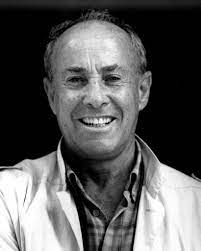 César Manrique Cabrera (1919 - 1992) pintor, escultor, arquitecto y artista español originario de la isla de Lanzarote. Compaginó su obra con la defensa de los valores medioambientales de Canarias, buscando la armonía entre el arte y la naturaleza como espacio creativo. Elaboró un nuevo ideario estético, al que denominó arte-naturaleza/naturaleza-arte, que pudo concretar en sus intervenciones espaciales.Obtuvo, entre otros, el Premio Mundial de Ecología y Turismo (1978) y el Premio Europa Nostra por su trabajo artístico y medioambiental en Lanzarote (1985).Rápidamente, y junto a un entusiasta equipo de colaboradores, obtuvieron los primeros resultados: Jameos del Agua (1966), Monumento al Campesino (1968), Restaurante El Diablo (1970), Mirador del Río (1973), Museo Internacional de Arte Contemporáneo (MIAC) (1976) y Jardín de Cactus (1990).Gran parte del éxito de los Centros de Arte, Cultura y Turismo se debe tanto a la personalidad creativa de César Manrique como a la innegable labor de José Ramírez, Antonio Álvarez, Luis Morales, Jesús Soto e Idelfonso Aguilar entre otros,  así como el  entusiasmo de un equipo humano formado por los artesanos y artesanas del equipo de trabajo, los trabajadores y trabajadores de los Centros y del Cabildo y de la propia sociedad conejera que supo apostar por el futuro de la isla.Profundamente unido a la figura de César Manrique aparece uno de sus más estrechos colaboradores, Jesús Soto, quien contagiado con el compromiso de Manrique realiza un serie de obras que completan la red de Centros de Arte, Cultura y Turismo, como la Cueva de los Verdes (1964) o la Ruta de los Volcanes de Timanfaya (1968).Sin duda, el progreso económico y social de Lanzarote no puede ser entendido sin prestar atención a estas iniciativas turísticas modélicas que permitieron a la isla convertirse en referente internacional de desarrollo sostenible.Actualmente, Jameos del Agua, Mirador del Río, Cueva de Los Verdes,  Jardín de Cactus, Montañas del Fuego, Casa-Museo del Campesino y Castillo de San José - Museo Internacional de Arte Contemporáneo (MIAC) son los siete Centros que conforman la Red CACT.Jameos del Agua: es el primer Centro de Arte, Cultura y Turismo creado por César Manrique y constituye el reflejo de uno de sus pilares creativos: la armonía entre la naturaleza y la creación artística.A principios de los años sesenta del siglo XX, y debido al abandono del entorno, se hace necesario acometer labores de limpieza y de acondicionamiento. Aunque las obras se dilataron en el tiempo, podemos señalar el año 1966 como fecha de apertura de las primeras fases al público.La especial morfología del tubo volcánico provocó que se realizaran numerosos cambios sobre el proyecto inicial, explorando nuevas alternativas creativas. Será en 1977, después de más de una década de trabajos, cuando quede conformada la estructura general de los Jameos del Agua.Al igual que la Cueva de Los Verdes, se localiza en el interior del túnel volcánico producido por la erupción del Volcán de la Corona. Se sitúa en la sección de este túnel más cercano a la costa y debe su nombre a la existencia de un lago interior que constituye una formación geológica singular originada por filtración al encontrarse por debajo del nivel del mar. En este hábitat subterráneo, de gran riqueza faunística, alberga más de una docena de especies endémicas de gran interés científico entre las que destaca los célebres cangrejos ciegos, de color blanquecino y de apenas un centímetro de longitud que sirve como símbolo del Centro. Está formado por, al menos, tres jameos o aberturas en el terreno. El “Jameo Chico”, por donde se realiza el acceso al interior, el “Jameos Grande”, y un tercero denominado “Jameo Redondo”. Este Centro turístico también incluye restaurante, bar y pista de baile;  además de un Auditorio natural, en los que se puede disfrutar del ocio, la cultura y el gusto por la estética.Casa-Museo del Campesino: En el centro geográfico de Lanzarote, en un significativo cruce de caminos desde donde podemos acceder a cualquier punto de la isla, destaca una de las obras de César Manrique más cargada de referencias simbólicas, el conjunto arquitectónico de la Casa-Museo del Campesino y Monumento a la Fecundidad. Este Centro turístico, formado por una serie de edificaciones inspiradas en el prototipo de la arquitectura tradicional lanzaroteña, no reproduciendo un modelo concreto existente, sino conjugando los elementos tipológicos más característicos de las distintas zonas geográficas de la isla. En ella están presentes elementos tan representativos como chimeneas, eras, aljibes, patios, carpintería, lagar…En el interior de la Casa-Museo podemos contemplar numerosos objetos y herramientas relacionadas con la cultura insular y la agricultura. Asimismo, en el restaurante del Monumento se ofrece una representativa muestra de la cocina conejera.Aislada en el horizonte, destaca una monumental escultura denominada “Fecundidad” dedicada al campesino lanzaroteño y realizada en 1968. El diseño es de Manrique y su confección corrió a cargo de Jesús Soto. La fecha de inauguración de la Ampliación de la Casa-Museo fue en 1999.El grupo escultórico de 15 metros de altura descansa sobre un montículo de piedras denominado Peña de Tajaste, un pequeño islote que no fue afectado por la actividad volcánica histórica. Artísticamente, destacamos la audacia al disponer las estructuras cúbicas (antiguos tanques de agua de veleros) que simbolizan a una persona sobre un animal de carga.Montañas del Fuego: forman parte de una amplia zona afectada por las erupciones volcánicas acaecidas en Lanzarote entre 1730-1736 y con posterioridad, en el año 1824. Este largo proceso eruptivo cambió drásticamente la morfología de la isla quedando prácticamente sepultada una cuarta parte de la misma bajo un grueso manto de lava y ceniza.  El paisaje volcánico producido por la actividad volcánica comprende un perímetro total de 174 km2 aunque el área protegida como Parque Nacional de Timanfaya sólo abarca una superficie de 51 km2; donde sucedieron las erupciones más importantes. Este Centro está integrado en el Parque Nacional de Timanfaya. Este espacio cuenta también con un Restaurante-Mirador, “El Diablo” (1970), en la zona denominada Islote del Hilario, en el que se cocinan especialidades canarias con el calor que nace de las entrañas de la tierra.En los edificios existentes en el Islote de Hilario podemos encontrar la huella artística de César Manrique. César utiliza las formas circulares, sinuosas, con profusión, tanto en los motivos arquitectónicos como en los ornamentales, en una clara alusión a los “socos” tradicionales que sirven para proteger las plantas del viento constante.También destaca la ruta de los volcanes realizada bajo la dirección de César Manrique y Jesús Soto en 1968, un tramo de unos 14 kilómetros acondicionado para su visita. El trazado de la carretera, perfectamente mimetizada con el entorno, se desarrolla a lo largo núcleo principal de las erupciones donde se localiza una concentración de elementos de interés geológico y geomorfológico, de gran singularidad, como hornitos, cuevas y malpaíses.La inauguración de dos accesos al Islote del Hilario tuvo  lugar en 1968 y la de la Ruta de Los Volcanes y del Restaurante en 1970.Mirador del Río: inaugurado en 1973, se encuentra situado en lo alto del Risco de Famara, a 475 metros de altitud, en la zona septentrional de la isla.Se trata de una de las creaciones arquitectónicas más representativas de César Manrique, donde plasma, en la sucesión de detalles artísticos y arquitectónicos, su entusiasta proyecto de integrar arte y naturaleza. Este relevante edificio es apenas perceptible desde el exterior ya que, en una sutil maniobra de camuflaje, esconde su estructura bajo una pesada piel de piedra que lo mimetiza con el entorno.En la zona interior, donde también se ubica un bar-cafetería, se encuentran dos ventanales, cóncavos horizontalmente y ligeramente oblicuos verticalmente, que incrementan el efecto de visión panorámica al conjunto de islotes del Archipiélago Chinijo y permitiendo, al mismo tiempo, que el recinto se inunde de luz y comunicando el espacio interior y exterior.Cabe destacar la barandilla perimetral realizada de hierro y madera que da a esta fachada el aspecto de la proa de un buque. Simbólicamente, la isla se convertiría en un navío que navega, dirección norte, sobre las aguas del Atlántico.En el exterior del Mirador, en la entrada, resalta una escultura de hierro forjado, que representa un pez y un ave. Se trata de una metáfora de dos elementos de la naturaleza que tienen gran presencia en este paisaje: el agua y el aire.Cueva de los Verdes: se encuentra situada en el norte de la Isla, en el municipio de Haría, e integrada en el vasto paisaje volcánico del Monumento Natural del Malpaís de la Corona.Su formación es el resultado de la actividad eruptiva del Volcán de la Corona (datada según los geólogos hace aproximadamente 3000-5000 años), que dio lugar a un extenso túnel volcánico subterráneo de más de 6 km de longitud que discurre desde el cono volcánico hasta el mar; donde se adentra en un tramo submarino de un kilómetro y medio, denominado “Túnel del Atlántida”.Por otro lado, se han contrastado evidencias históricas que demuestran que las intrincadas galerías de la Cueva sirvieron como escondite y refugio a la diezmada población insular principalmente durante los siglos XVI y XVII, cuando Lanzarote sufría cíclicos episodios de enorme inseguridad debido a las continuas invasiones, razzias y secuestros por parte de los piratas de la costa norte de África.La Cueva de los Verdes se inauguró en febrero de 1964 y desde entonces numerosos visitantes han podido disfrutar de un verdadero viaje iniciático a las entrañas de la tierra. Conscientes de los singulares valores estéticos, geológicos e históricos de la Cueva, el Cabildo de Lanzarote se plantea su acondicionamiento para su uso turístico y es a Jesús Soto a quien debemos tanto la iluminación como la creación del recorrido interior.El tramo visitable de la Cueva de los Verdes está formado por un kilómetro de galería superpuestas con interconexiones verticales entre ellas. En algunos puntos llega a tener tres niveles que permiten al visitante descubrir nuevos espacios desde perspectivas diferentes.Museo Internacional de Arte Contemporáneo MIAC - Castillo de San José: El Museo Internacional de Arte Contemporáneo MIAC se encuentra situado en la antigua fortaleza militar del Castillo de San José. El museo se constituyó en 1975 con el fin de promover, reunir y exponer las obras más significativas de la creación artística moderna.Fue creado por iniciativa de César Manrique, quien dirigió personalmente las obras de remodelación y acondicionamiento del Castillo de San José, por aquel entonces en estado ruinoso.La estructura interna del edificio apenas fue modificada, siendo las construcciones anexas las intervenciones más notorias; a pie de los cimientos donde actualmente se ubica un restaurante abierto al océano mediante una cristalera que ocupa todo el frontis.Paralelamente se organiza el “Primer Certámen Internacional de Artes Plásticas”, con vistas a seleccionar la obra que habría de ser adquirida para la creación del museo.Culminados todos los preparativos, el 8 de diciembre de 1976, doscientos años después de que diera comienzo las obras de edificación de la fortaleza militar, el Castillo de San José se abría como Museo Internacional de Arte Contemporáneo. Jardín de Cactus: representa un magnífico ejemplo de una intervención arquitectónica integrada en el paisaje. César Manrique realiza este audaz complejo arquitectónico manteniendo el binomio inquebrantable de arte y naturaleza que se respira en todas sus intervenciones espaciales.Los orígenes del Jardín de Cactus se remontan a la década de los setenta del siglo XX, cuando César fija su atención en la antigua cantera de extracción de ceniza volcánica de Guatiza. Sin embargo, será necesario esperar a los años ochenta para que se desarrolle el proyecto original de construir un nuevo Centro de Arte, Cultura y Turismo. El Jardín de Cactus se inaugura finalmente en 1990 y se convierte en la última obra espacial de César Manrique en Lanzarote.Este Centro turístico acoge cerca de 10.000 ejemplares de 700 especies diferentes de cactus. Asimismo, cuenta con un bar-cafetería con terraza abierta al espectacular jardín y una tienda de artesanía y regalos.AFLUENCIA DE VISITANTES POR CENTROEn los siguientes enlaces puede consultar la afluencia a los Centros de Arte, Cultura y Turismo de Lanzarote según Centro y mes (2021) la afluencia a los Centros de Arte, Cultura y Turismo de Lanzarote según Centro y mes (2022) y la afluencia a los Centros de Arte, Cultura y Turismo de Lanzarote según Centro y mes (2023) publicados por el Centro de Datos (departamento dependiente del Cabildo de Lanzarote) así como consultar la comparativa de datos de afluencia entre el año 2022 y 2023.INFORMACIÓN ECONÓMICA POR CENTRO Y ÁREA DE NEGOCIOA continuación se muestran los ingresos por área de negocio:*Téngase en cuenta que en las taquillas de cada Centro mayormente se venden entradas para el propio Centro pero además bonos, entradas individuales para otros Centros y eventos así como el creciente uso de la compra online, marcado como “CACT”.Se recomienda la visualización del documental “Las Manos”, una producción de los Centros de Arte, Cultura y Turismo del Cabildo de Lanzarote dirigida por el cineasta tinerfeño Miguel Morales, que cuenta las experiencias de quienes participaron en la construcción de la obra más internacional y reconocida del artista lanzaroteño César Manrique. (Trailer del documental)Bibliografía: Guía Oficial. Centros de Arte, Cultura y Turismo de Lanzarote.Jameos del AguaMirador del RíoCueva de Los VerdesMontañas del FuegoJardín de CactusCastillo de San JoséTOTAL2021437.360243.897302.171457.698244.99142.1121.728.2292022759.913418.831520.451817.040434.93277.0733.028.2402023  (hasta 31/09)679.737387.661456.204702.839373.22265.7542.665.417AÑOAÑOAÑOCENTROÁREA202120222023 (hasta 31/09)CACTTaquilla86.459,25 €2.460.426,54 €3.599.817,60 €Total CACT86.459,25 €2.460.426,54 €3.599.817,60 €Castillo san JoséHostelería271.688,14 €432.937,57 €365.160,23 €Taquilla102.326,97 €143.463,33 €89.559,80 €Total Castillo san José374.015,11 €576.400,90 €454.720,03 €Cueva de los VerdesTaquilla1.805.303,13 €2.986.687,37 €2.486.118,51 €Total Cueva de los Verdes1.805.303,13 €2.986.687,37 €2.486.118,51 €Jameos del AguaHostelería666.174,21 €1.432.975,17 €1.365.920,87 €Taquilla3.269.497,71 €5.624.504,29 €4.747.393,75 €Tienda493.521,86 €1.151.473,50 €942.390,58 €Total Jameos del Agua4.429.193,78 €8.208.952,96 €7.055.705,20 €Jardín de CactusHostelería261.251,04 €486.914,63 €428.795,57 €Taquilla1.461.854,64 €2.533.156,62 €1.985.194,26 €Tienda168.064,33 €424.974,96 €418.155,59 €Total Jardín de Cactus1.891.170,01 €3.445.046,21 €2.832.145,42 €Mirador del RíoHostelería228.485,03 €506.535,01 €474.267,64 €Taquilla827.425,15 €1.595.723,47 €1.363.116,74 €Tienda137.708,14 €338.733,65 €316.999,53 €Total Mirador del Río1.193.618,32 €2.440.992,13 €2.154.383,91 €Montañas del FuegoHostelería852.763,98 €2.067.686,75 €2.062.606,80 €Taquilla4.239.956,43 €7.237.152,00 €5.378.568,49 €Tienda768.612,98 €1.645.819,82 €1.457.544,02 €Total Montañas del Fuego5.861.333,39 €10.950.658,57 €8.898.719,31 €Monumento al CampesinoHostelería443.791,86 €821.973,47 €672.274,22 €Taquilla9.406,75 €13.684,75 €6.576,25 €Tienda55.310,34 €91.429,30 €83.920,63 €Total Monumento al Campesino508.508,95 €927.087,52 €762.771,10 €Suma total16.149.601,94 €31.996.252,20 €28.244.381,08 €